แบบฟอร์มรายงานความคืบหน้าการดำเนินงานเพื่อเพิ่มอันดับ Webometrics (คณะ)ชื่อคณะ...............................................................................1. การเพิ่มจำนวนเว็บเพจและจำนวนไฟล์จำนวนเว็บเพจ ตรวจเมื่อวันที่			ได้จำนวน	เว็บเพจรูปภาพหน้าจอการตรวจจำนวนเว็บเพจจำนวนไฟล์ ตรวจเมื่อวันที่			จำนวนไฟล์ Acrobat (PDF)				ไฟล์จำนวนไฟล์ MS Word (DOC,DOCX)			ไฟล์จำนวนไฟล์ MS PowerPoint (PPT,PPTX)			ไฟล์จำนวนไฟล์ MS Excel (XLS,XLSX)			ไฟล์จำนวนไฟล์ PostScript (PS)				ไฟล์รวมทั้งหมด						ไฟล์รูปภาพหน้าจอการตรวจจำนวนไฟล์ Acrobat (PDF)รูปภาพหน้าจอการตรวจจำนวนไฟล์ MS Word (DOC,DOCX)รูปภาพหน้าจอการตรวจจำนวนไฟล์ MS PowerPoint (PPT,PPTX)รูปภาพหน้าจอการตรวจจำนวนไฟล์ MS Excel (XLS,XLSX)รูปภาพหน้าจอการตรวจจำนวนไฟล์ PostScriptวิธีการตรวจสอบจำนวนเว็บเพจบน Googleในช่องค้นหาพิมพ์ดังนี้ site:<เว็บไซต์หน่วยงาน> เช่น site:cic.npru.ac.th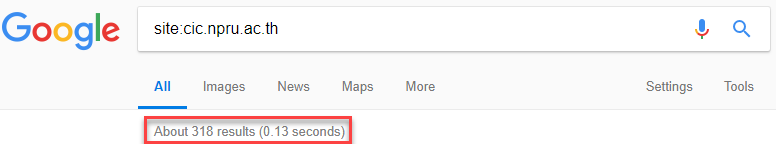 วิธีการตรวจสอบจำนวนไฟล์บน Googleในช่องค้นหาพิมพ์ดังนี้ site:<เว็บไซต์หน่วยงาน> filetype:<นามสกุลไฟล์> เช่น site:cic.npru.ac.th filetype:pdfหมายเหตุ นามสกุลไฟล์ที่ต้องตรวจสอบ ได้แก่ PDF, DOC, DOCX, PPT, PPTX, XLS, XLSX, PS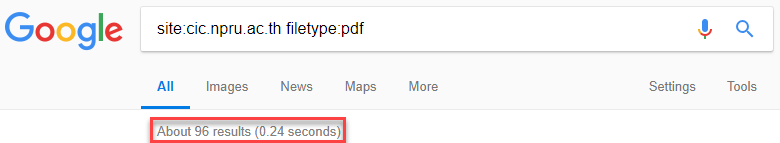 